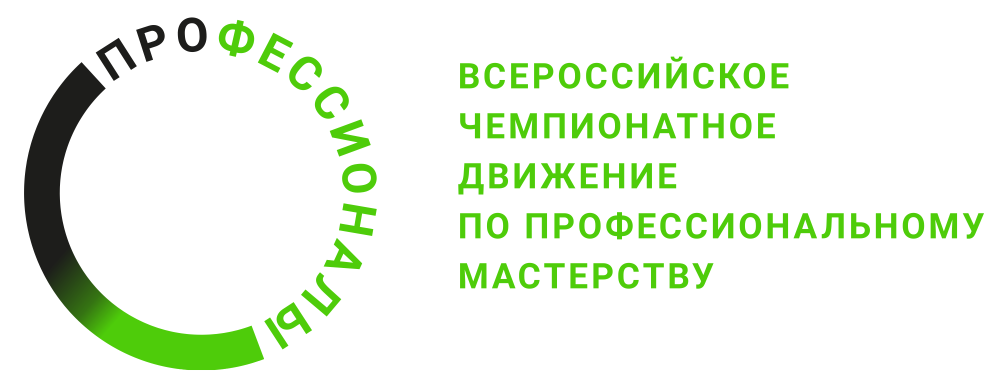 Инструкция по охране труда и технике безопасностиКомпетенция «Лабораторный химический анализ»Финала Чемпионата по профессиональному мастерству «Профессионалы» в 2023 г.г.Санкт-Петербург, 2023Содержание1. Область применения1.1 Настоящие правила разработаны на основе типовой инструкции по охране труда с учетом требований законодательных и иных нормативных правовых актов, содержащих государственные требования охраны труда, правил по охране труда и предназначена для участников Финала Чемпионата по профессиональному мастерству «Профессионалы» в 2023 г.1.2 Выполнение требований настоящих правил обязательны для всех участников Финала Чемпионата по профессиональному мастерству «Профессионалы» в 2023 г. (далее Финал) компетенции «Лабораторный химический анализ». 2. Нормативные ссылки2.1 Правила разработаны на основании следующих документов и источников:2.1.1 Трудовой кодекс Российской Федерации от 30.12.2001 № 197-ФЗ.2.1.2. ГОСТ 12.0.004-90. Организация обучения работающих безопасности труда. Общие положения.2.1.3. ГОСТ 12.1.004-91. Пожарная безопасность. Общие требования.2.1.4..ГОСТ 12.1.005-88. ССБТ. Общие санитарно-гигиенические требования к воздуху рабочей зоны.2.1.5. ГОСТ 12.1.007-76. Вредные вещества. Классификация и общие требования безопасности.2.1.6..ГОСТ 12.1.010-76. Взрывобезопасность. Общие требования.2.1.7..ГОСТ 12.4.103-83. Одежда специальная защитная, средства индивидуальной защиты ног и рук.2.1.8. ГОСТ 3885-73. Реактивы и особо чистые вещества. Правила приемки, отбор проб, фасовка, упаковка и маркировка.3. Общие требования охраны труда3.1 К выполнению конкурсного задания по компетенции «Лабораторный химический анализ» допускаются участники Финала, прошедшие медицинский осмотр, вводный инструктаж по охране труда, инструктаж на рабочем месте, обучение и проверку знаний требований охраны труда, имеющие справку об обучении (или работе) в образовательной организации (или на производстве) по профессии лаборант химического анализа, профессиональные навыки по определению оптимальных средств и методов анализа природных и промышленных материалов работам и имеющие необходимые навыки по эксплуатации инструмента, приспособлений и оборудования.3.2 Участник Финала обязан:3.2.1 Выполнять только ту работу, которая определена его ролью на Финале.3.2.2 Правильно применять средства индивидуальной и коллективной защиты.3.3.3 Соблюдать требования охраны труда.3.3.4 Немедленно извещать экспертов о любой ситуации, угрожающей жизни и здоровью участников Финала, о каждом несчастном случае, происшедшем на Финале, или об ухудшении состояния своего здоровья, в том числе о проявлении признаков острого профессионального заболевания (отравления).3.3.5 Применять безопасные методы и приёмы выполнения работ и оказания первой помощи, инструктаж по охране труда.3.3 При выполнении работ на участника Финала возможны воздействия следующих опасных и вредных производственных факторов:- поражение электрическим током;- повышенная загазованность воздуха рабочей зоны, наличие в воздухе рабочей зоны вредных аэрозолей;- повышенная или пониженная температура воздуха рабочей зоны;- физические и нервно-психические перегрузки;3.4 Все участники Финала (эксперты и конкурсанты) должны находиться на площадке в спецодежде, и применять средства индивидуальной защиты:3.5 Участникам Финала необходимо знать и соблюдать требования по охране труда, пожарной безопасности, производственной санитарии.3.6. Конкурсные работы должны проводиться в соответствии с технической документацией задания Финала.3.7. Участники обязаны соблюдать действующие на Финале правила внутреннего распорядка и графики работы, которыми предусматриваются: время начала и окончания работы, перерывы для отдыха и питания и другие вопросы использования времени Финала. 3.8. В случаях травмирования или недомогания необходимо прекратить работу, известить об этом экспертов и обратиться в медицинское учреждение.3.9. Лица, не соблюдающие настоящие Правила, привлекаются к ответственности согласно действующему законодательству.4. Требования охраны труда перед началом работы4.1 Перед началом выполнения работ конкурсант обязан:В день проведения конкурса, изучить содержание и порядок проведения модулей конкурсного задания, а также безопасные приемы их выполнения. Проверить пригодность инструмента и оборудования визуальным осмотром.Привести в порядок рабочую специальную одежду и обувь: застегнуть обшлага манжеты рукавов, заправить одежду и халат застегнуть на все пуговицы, надеть головной убор, подготовить перчатки и защитные очки (описать СИЗ исходя из конкурсного задания).Ежедневно, перед началом выполнения конкурсного задания, в процессе подготовки рабочего места:- осмотреть и привести в порядок рабочее место, средства индивидуальной защиты;- убедиться в достаточности освещенности;- проверить (визуально) правильность подключения инструмента и оборудования в электросеть;- проверить наличие и целость стеклянной посуды, бюреток, пипеток, исправность электроприборов и их заземление, состояние титровальных столов, достаточность реактивов и реагентов;- проверить правильность установки стола, стула, положения оборудования и инструмента, при необходимости, обратиться к эксперту для устранения неисправностей в целях исключения неудобных поз и длительных напряжений тела.4.2. Подготовить инструмент и оборудование разрешенное к самостоятельной работе:4.3 Конкурсант не должны приступать к работе при следующих нарушениях требований безопасности:Инструмент и оборудование, не разрешенное к самостоятельному использованию, к выполнению конкурсных заданий подготавливает уполномоченный Эксперт, участники могут принимать посильное участие в подготовке под непосредственным руководством и в присутствии Эксперта.4.4 Конкурсанту запрещается приступать к выполнению конкурсного задания при обнаружении неисправности инструмента или оборудования. О замеченных недостатках и неисправностях нужно немедленно сообщить техническому эксперту и до устранения неполадок к конкурсному заданию не приступать.4.5. Выполнять только те работы, которые ему поручены;4.6.  Использовать оборудование, приборы и расходные материалы только по прямому назначению; 4.7. Содержать свое рабочее место в чистоте и порядке.5. Требования охраны труда во время работы5.1 При выполнении конкурсных заданий конкурсанту необходимо соблюдать требования безопасности при использовании инструмента и оборудования.5.3 При выполнении конкурсных заданий и уборке рабочих мест:- необходимо быть внимательным, не отвлекаться посторонними разговорами и делами, не отвлекать других участников;- соблюдать настоящую инструкцию;- соблюдать правила эксплуатации оборудования, механизмов и инструментов, не подвергать их механическим ударам, не допускать падений;- поддерживать порядок и чистоту на рабочем месте;- рабочий инструмент располагать таким образом, чтобы исключалась возможность его скатывания и падения;- выполнять конкурсные задания только исправным инструментом;- работать с вредными, агрессивными и токсичными веществами только в вытяжном шкафу- слив отработанных реактивов производить  в строго  отведённое место.- Хранить жидкости разрешается только в исправной таре;- Пролитая жидкость должна быть немедленно убрана;5.4. При неисправности инструмента и оборудования – прекратить выполнение конкурсного задания и сообщить об этом Эксперту.6. Требования охраны в аварийных ситуациях6.1 При возникновении аварий и ситуаций, которые могут привести к авариям и несчастным случаям, необходимо:6.1.1 Немедленно прекратить работы и известить главного эксперта.6.1.2 Под руководством технического эксперта оперативно принять меры по устранению причин аварий или ситуаций, которые могут привести к авариям или несчастным случаям.6.2 При обнаружении в процессе работы загораний необходимо:При возникновении пожара необходимо немедленно оповестить Главного эксперта и экспертов. При последующем развитии событий следует руководствоваться указаниями Главного эксперта или эксперта, заменяющего его. Приложить усилия для исключения состояния страха и паники.При обнаружении очага возгорания на конкурсной площадке необходимо любым возможным способом постараться загасить пламя в "зародыше" с обязательным соблюдением мер личной безопасности.При возгорании одежды попытаться сбросить ее. Если это сделать не удается, упасть на пол и, перекатываясь, сбить пламя; необходимо накрыть горящую одежду куском плотной ткани, облиться водой, запрещается бежать – бег только усилит интенсивность горения.В загоревшемся помещении не следует дожидаться, пока приблизится пламя. Основная опасность пожара для человека – дым. При наступлении признаков удушья лечь на пол и как можно быстрее ползти в сторону эвакуационного выхода.6.3 При несчастном случае необходимо оказать пострадавшему первую помощь, при необходимости вызвать скорую медицинскую помощь по телефону 103 или 112 и сообщить о происшествии главному эксперту. 6.5 В случае возникновения пожара:6.5.1 Оповестить всех участников Финала, находящихся в производственном помещении и принять меры к тушению очага пожара. Горящие части электроустановок и электропроводку, находящиеся под напряжением, тушить углекислотным огнетушителем.6.5.2 Принять меры к вызову на место пожара непосредственного руководителя или других должностных лиц.6.6. При обнаружении взрывоопасного или подозрительного предмета нельзя подходить к нему близко, необходимо предупредить о возможной опасности главного эксперта или других должностных лиц.При происшествии взрыва необходимо спокойно уточнить обстановку и действовать по указанию экспертов, при необходимости эвакуации возьмите с собой документы и предметы первой необходимости, при передвижении соблюдайте осторожность, не трогайте поврежденные конструкции, оголившиеся электрические провода. В разрушенном или поврежденном помещении не следует пользоваться открытым огнем (спичками, зажигалками и т.п.).7. Требования охраны труда по окончании работы7.1 После окончания работ каждый конкурсант обязан:Привести в порядок рабочее место. Убрать средства индивидуальной защиты в отведенное для хранений место.Убрать инструмент и отключить  оборудование от сети. Инструмент убрать в специально предназначенное для хранений место.Сообщить эксперту о выявленных во время выполнения конкурсных заданий неполадках и неисправностях оборудования и инструмента, и других факторах, влияющих на безопасность выполнения конкурсного задания.Наименование инструмента или оборудованияПравила подготовки к выполнению конкурсного заданияВесы аналитические, технические- До взвешивания и после него показатели весов должны равняться нулю.- Помещать взвешиваемый предмет на середину чашек весов.- Порошковые вещества помещать на часовые стекла, в бюксы или в стаканчик.- Температура помещения, контейнера и образца должна быть одинаковой, чтобы не возникали воздушные потоки и влага на сосуде и на образце.- Высыхание образца или поглощение им влаги приводит к колебаниям его веса. Поэтому сосуды с образцами обязательно накрывать пробками, крышками. - Нельзя помещать на весы образцы предельной нормы и тяжелее.Электрические нагревательные приборы- Не касайтесь нагревательной поверхности при ее нагреве и остывании.- Используйте средства индивидуальной защиты в соответствии с категорией опасности обрабатываемого материала, так как существует риск разбрызгивания и испарения жидкостей; выбросов; испарения токсичных или взрывоопасных газов.- Перед включением проверяйте плиту на наличие повреждений. Не используйте поврежденное оборудование.- Не нагревайте материалы и пробы, чья температура воспламенения ниже установленного в плите предела максимальной температуры.- Учитывайте опасности, связанные с легко воспламеняющимися материалами; взрывоопасными материалами с низкой точкой кипения; повреждением стекла; перегревом материалов.- Розетка электрической сети, в которую включается плита, должна иметь заземление.Рефрактометр- Перед началом работы с приборами внимательно изучите руководство по эксплуатации. - Руководство по эксплуатации должно храниться в доступном месте. - Соблюдайте все инструкции по безопасности на рабочем месте, правила и требования производственной гигиены труда:- К работе на приборах допускаются лица, знающие устройство и правила работы на них.- Подготовить к работе и проверить исправность оборудования, приборов, убедиться в их целостности.- Убедиться в наличии и целостности заземления у приборов.-  Запрещается переносить включенные электроприборы и оставлять их без надзора.- Запрещается работать вблизи открытых токоведущих частей электроприборов и прикасаться к ним.- Запрещается загромождать подходы к электрическим приборам.- В случае перерыва в подачи электроэнергии все электроприборы должны быть немедленно выключены.- При работе на приборах с использованием едких и токсичных  веществ,  следует проявлять осторожность при проведении лабораторных процедур.- По окончании работы отключить приборы от электрической сети. При отключении из электророзетки не дергать за электрический шнур.Спектрофотометр- Перед началом работы с приборами внимательно изучите руководство по эксплуатации. - Руководство по эксплуатации должно храниться в доступном месте. - Соблюдайте все инструкции по безопасности на рабочем месте, правила и требования производственной гигиены труда:- К работе на приборах допускаются лица, знающие устройство и правила работы на них.- Подготовить к работе и проверить исправность оборудования, приборов, убедиться в их целостности.- Убедиться в наличии и целостности заземления у приборов.-  Запрещается переносить включенные электроприборы и оставлять их без надзора.- Запрещается работать вблизи открытых токоведущих частей электроприборов и прикасаться к ним.- Запрещается загромождать подходы к электрическим приборам.- В случае перерыва в подачи электроэнергии все электроприборы должны быть немедленно выключены.- При работе на приборах с использованием едких и токсичных  веществ,  следует проявлять осторожность при проведении лабораторных процедур.- По окончании работы отключить приборы от электрической сети. При отключении из электророзетки не дергать за электрический шнур.Кондуктометр- Перед началом работы с приборами внимательно изучите руководство по эксплуатации. - Руководство по эксплуатации должно храниться в доступном месте. - Соблюдайте все инструкции по безопасности на рабочем месте, правила и требования производственной гигиены труда:- К работе на приборах допускаются лица, знающие устройство и правила работы на них.- Подготовить к работе и проверить исправность оборудования, приборов, убедиться в их целостности.- Убедиться в наличии и целостности заземления у приборов.-  Запрещается переносить включенные электроприборы и оставлять их без надзора.- Запрещается работать вблизи открытых токоведущих частей электроприборов и прикасаться к ним.- Запрещается загромождать подходы к электрическим приборам.- В случае перерыва в подачи электроэнергии все электроприборы должны быть немедленно выключены.- При работе на приборах с использованием едких и токсичных  веществ,  следует проявлять осторожность при проведении лабораторных процедур.- По окончании работы отключить приборы от электрической сети. При отключении из электророзетки не дергать за электрический шнур.Потенциометр- Перед началом работы с приборами внимательно изучите руководство по эксплуатации. - Руководство по эксплуатации должно храниться в доступном месте. - Соблюдайте все инструкции по безопасности на рабочем месте, правила и требования производственной гигиены труда:- К работе на приборах допускаются лица, знающие устройство и правила работы на них.- Подготовить к работе и проверить исправность оборудования, приборов, убедиться в их целостности.- Убедиться в наличии и целостности заземления у приборов.-  Запрещается переносить включенные электроприборы и оставлять их без надзора.- Запрещается работать вблизи открытых токоведущих частей электроприборов и прикасаться к ним.- Запрещается загромождать подходы к электрическим приборам.- В случае перерыва в подачи электроэнергии все электроприборы должны быть немедленно выключены.- При работе на приборах с использованием едких и токсичных  веществ,  следует проявлять осторожность при проведении лабораторных процедур.- По окончании работы отключить приборы от электрической сети. При отключении из электророзетки не дергать за электрический шнур.Ионообменная колонкаДля ионообменной хроматографии в количественном анализе применяют в большинстве случаев стеклянные колонки.Навеску ионита помещают в стакан, заливают насыщенным раствором NaCl и выдерживают в течение суток (вся масса ионита должна находиться под раствором). Через сутки раствор удаляют и ионит отмывают водой декантацией (жидкость сливают после осаждения зерен на дно стакана).Набухший ионит переносят в колонку, предварительно заполненную на ⅓ объема водой, чтобы исключить попадание пузырьков воздуха в пространство между зернами ионита (обычно ионит занимает половину объема колонки). Необходимо помнить, что над слоем ионита все время должна находиться жидкость.Для получения определенных форм ионитов применяют промывание растворами солей, кислот и щелочей. В практике широко применяют сильнокислые катиониты в Н-форме и высокоосновные аниониты в Сl-форме.Химическая посуда мерная, общего и специального назначения.- Вся химическая посуда раскладывается по ящикам и шкафам так, чтобы максимально исключить возможность битья стекла. При обращении со стеклянной посудой всегда нужно помнить о хрупкости стекла.- Посуда должна храниться только чистой.- При выборе метода мытья нужно учитывать какими веществами загрязнена посуда.- При работе с ершиком следует следить, чтобы его нижним концом не пробить дно или стенки сосуда.-  После мытья посуда промывается проточной водой и затем споласкивается 3—4 раза дистиллированной водой.- Для отмывания загрязнений всегда используют самый простой и дешевый способ.- Мытье посуды с опасными и токсичными веществами следует проводить в вытяжном шкафу.- Для мытья пластмассовой посуды не используют сильные окислители.-  Сушку пластмассовой посуды проводят при температурах не выше 45 °С.- Сушку толстостенных сосудов проводят при температурах 60-70 °С.Наименование инструмента/ оборудованияТребования безопасностиХимическая посуда мерная, общего и специального назначения.- Проверка на целостность.- Для нагревания использовать термостойкую посуду.- Исключить применение физической силы при работе со стеклянными деталями.- Запрещается нагревать жидкость в закрытых колбах или приборах, не имеющих сообщения с атмосферой- Работы, при проведении которых возможно бурное течение процесса, перегрев стеклянного прибора или его поломка с разбрызгиванием горячих или едких продуктов, должны выполняться в вытяжных шкафах.- При переносе сосудов с горячей жидкостью следует пользоваться полотенцем или другими материалами.-При мытье посуды щетками (ершами) следует направлять дно сосуда только от себя или вниз.- При мытье посуды надо обязательно надевать резиновые перчатки и очки.- Осколки разбитой посуды убирают только с помощью щетки и совка, ни в коем случае не руками.- Стеклянные изделия (посуду), имеющие хотя бы небольшие царапины, трещины, сколы и инородные включения (пузыри, пену), использовать для нагревания нельзя;- Во избежание порезов рук, концы стеклянных трубок и палочек должны быть оплавлены;- При сборке стеклянных приборов с помощью резиновых трубок необходимо защищать руки полотенцем;- При смешении или разбавлении веществ, сопровождающемся выделением тепла, следует пользоваться фарфоровой или термостойкой тонкостенной химической посудой;- Не нагревать толстостенную посуду;- Вставляя стеклянную трубку, холодильник, воронку в пробку, нужно держать ее рукой как можно ближе к вставленному концу и не вдавливать их в пробку, а слегка ввинчивать;- В случае применения резиновых пробок следует немного их смазать глицерином, а затем глицерин стереть;- При подключении холодильника, проверить шланги на отсутствие препятствий.Весы аналитические, техническиеЗапрещается включать весы в сеть при отсутствии заземления. Не нагружайте весы сверх допустимого, не допускайте резких ударов по платформе; не подвергайте весы сильной вибрации.Не пользуйтесь для протирки индикатора растворителями и другими летучими веществами, протирайте весы сухой мягкой тканью.Не работайте в запыленных местах, избегайте прямого попадания воды на весы. Избегайте резких перепадов температуры и воздушных потоков от вентиляторов.Не работайте вблизи от высоковольтных кабелей, двигателей, радиопередатчиков и других источников электромагнитных помех.При работе не нажимайте сильно на клавиши.При работе платформа и взвешиваемый груз не должны касаться сетевого шнура или других посторонних предметов.После перевозки или хранения при низких отрицательных температурах весы можно включать не раньше, чем через 2 часов пребывания в рабочих условиях.устанавливать весы так, чтобы открывание кожуха было наименьшим.Содержать весы в чистоте.Избегать ударов и ограничить перемещение весов.Проверять точность каждый раз перед взвешиваниемНе превышать предельно установленные нормы взвешивания.Не отключать весы от электропитания, а использовать режим ожидания, если необходимо производить взвешивание часто.Электрические нагревательные приборыПри включении электронагревательного прибора в сеть необходимо пользоваться электровилкой. При выключении прибора необходимо браться за электровилку, при этом придерживая крышку электророзетки. При обнаружении искрения, горелого запаха, дыма, а также перегрева прибора, электрошнура и электровилки, необходимо немедленно выключить прибор. Запрещается: Оставлять без наблюдения включенные электронагревательные приборы. Пользоваться поврежденными электророзетками;Применять нестандартные (самодельные) электронагревательные приборы. Оставлять включенными электронагревательные приборы при отключении электроэнергии и при уходе из помещения. Ремонт, проверку сопротивления изоляции электронагревательных приборов имеет право проводить специально назначенные работники из числа электротехнического персонала.РефрактометрВключить электроприбор и убедиться в его работоспособности.Строго выполнять инструкцию по эксплуатации электроприбора.Включать и выключать электроприбор из розетки только сухими руками.ЗАПРЕЩАЕТСЯПользоваться неисправными электроприборами;Мыть электроприборы или протирать их влажными тряпками, не отключая электроприборы от электросети;Производить самостоятельно какой-либо ремонт;Вытаскивать вилку из розетки за шланг электропитания;Проверять нагрев конфорок электроплиты прикосновением руки;Оставлять включенный электроприбор без присмотра. При перерыве в работе или переносе электроприборов с одного рабочего места на другое их необходимо отключить от сети.При отключении приборов от сети необходимо держаться за штепсельную вилку, придерживая корпус розетки.Не допускается эксплуатация неисправного электрооборудования, а также электрооборудования с неисправными или отключенными устройствами аварийного отключения, блокировок защит и сигнализации.Не оставлять без присмотра включенные в сеть электрические приборы.Каждый конкурсант должен немедленно сообщить техническому эксперту обо всех замеченных им нарушениях.СпектрофотометрВключить электроприбор и убедиться в его работоспособности.Строго выполнять инструкцию по эксплуатации электроприбора.Включать и выключать электроприбор из розетки только сухими руками.ЗАПРЕЩАЕТСЯПользоваться неисправными электроприборами;Мыть электроприборы или протирать их влажными тряпками, не отключая электроприборы от электросети;Производить самостоятельно какой-либо ремонт;Вытаскивать вилку из розетки за шланг электропитания;Проверять нагрев конфорок электроплиты прикосновением руки;Оставлять включенный электроприбор без присмотра. При перерыве в работе или переносе электроприборов с одного рабочего места на другое их необходимо отключить от сети.При отключении приборов от сети необходимо держаться за штепсельную вилку, придерживая корпус розетки.Не допускается эксплуатация неисправного электрооборудования, а также электрооборудования с неисправными или отключенными устройствами аварийного отключения, блокировок защит и сигнализации.Не оставлять без присмотра включенные в сеть электрические приборы.Каждый конкурсант должен немедленно сообщить техническому эксперту обо всех замеченных им нарушениях.КондуктометрВключить электроприбор и убедиться в его работоспособности.Строго выполнять инструкцию по эксплуатации электроприбора.Включать и выключать электроприбор из розетки только сухими руками.ЗАПРЕЩАЕТСЯПользоваться неисправными электроприборами;Мыть электроприборы или протирать их влажными тряпками, не отключая электроприборы от электросети;Производить самостоятельно какой-либо ремонт;Вытаскивать вилку из розетки за шланг электропитания;Проверять нагрев конфорок электроплиты прикосновением руки;Оставлять включенный электроприбор без присмотра. При перерыве в работе или переносе электроприборов с одного рабочего места на другое их необходимо отключить от сети.При отключении приборов от сети необходимо держаться за штепсельную вилку, придерживая корпус розетки.Не допускается эксплуатация неисправного электрооборудования, а также электрооборудования с неисправными или отключенными устройствами аварийного отключения, блокировок защит и сигнализации.Не оставлять без присмотра включенные в сеть электрические приборы.Каждый конкурсант должен немедленно сообщить техническому эксперту обо всех замеченных им нарушениях.ПотенциометрВключить электроприбор и убедиться в его работоспособности.Строго выполнять инструкцию по эксплуатации электроприбора.Включать и выключать электроприбор из розетки только сухими руками.ЗАПРЕЩАЕТСЯПользоваться неисправными электроприборами;Мыть электроприборы или протирать их влажными тряпками, не отключая электроприборы от электросети;Производить самостоятельно какой-либо ремонт;Вытаскивать вилку из розетки за шланг электропитания;Проверять нагрев конфорок электроплиты прикосновением руки;Оставлять включенный электроприбор без присмотра. При перерыве в работе или переносе электроприборов с одного рабочего места на другое их необходимо отключить от сети.При отключении приборов от сети необходимо держаться за штепсельную вилку, придерживая корпус розетки.Не допускается эксплуатация неисправного электрооборудования, а также электрооборудования с неисправными или отключенными устройствами аварийного отключения, блокировок защит и сигнализации.Не оставлять без присмотра включенные в сеть электрические приборы.Каждый конкурсант должен немедленно сообщить техническому эксперту обо всех замеченных им нарушениях.ТермостатНе включать термостат без заземленияЗапрещается использовать в качестве заземления водопроводную, газовую систему, трубопроводы.Запрещается помещать в камеру термостата материалы, воспламеняющиеся при температуре термостатирования или близкой к ней.Запрещается вскрывать и ремонтировать самим аппарат. Не прикасаться к приборам и розеткам мокрыми руками.Запрещается эксплуатация прибора и розеток в неисправном состоянии.При работе на аппарате необходимо стоять на сухом полу или резиновом коврике. При обнаружении какой-либо неисправности аппарат должен быть отключен от сети.Не допускается снятие кожуха с включенного в сеть аппарата. Работа должна производиться в чистом помещении, свободном от пыли, паров, кислот и щелочей.Вблизи аппарата не должны располагаться громоздкие изделия, создающие неудобства в работе.Запрещается работать с приборами в разобранном виде.Необходимо постоянно следить за температурой в термостате по контрольному термометру.Ионообменная колонкаВсе операции со стеклом производятся осторожно, без нажима и больших усилий. Металлические кольца и лапки штативов в местах соприкосновения со стеклом должны иметь мягкие резиновые прокладки;Стеклянные изделия (посуду), имеющие хотя бы небольшие царапины, трещины, сколы и инородные включения (пузыри, пену), использовать для нагревания нельзя;Во избежание порезов рук, концы стеклянных трубок и палочек должны быть оплавлены;При сборке стеклянных приборов с помощью резиновых трубок необходимо защищать руки полотенцем;При смешении или разбавлении веществ, сопровождающемся выделением тепла, следует пользоваться фарфоровой или термостойкой тонкостенной химической посудой;Не нагревать толстостенную посуду;Вставляя стеклянную трубку, холодильник, воронку в пробку, нужно держать ее рукой как можно ближе к вставленному концу и не вдавливать их в пробку, а слегка ввинчивать;В случае применения резиновых пробок следует немного их смазать глицерином, а затем глицерин стереть;При подключении холодильника, проверить шланги на отсутствие препятствий.